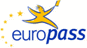 EuropassCurriculum VitaeEuropassCurriculum Vitae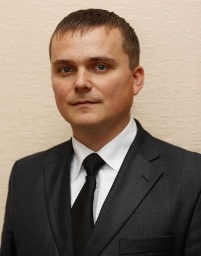 Personal informationPersonal informationFirst name(s) / Surname(s) First name(s) / Surname(s) Vladyslav ZubkoVladyslav ZubkoVladyslav ZubkoVladyslav ZubkoVladyslav ZubkoVladyslav ZubkoVladyslav ZubkoVladyslav ZubkoVladyslav ZubkoVladyslav ZubkoVladyslav ZubkoVladyslav ZubkoVladyslav ZubkoAddress(es)Address(es)H. Kondratiieva Str., 16, , 40030, H. Kondratiieva Str., 16, , 40030, H. Kondratiieva Str., 16, , 40030, H. Kondratiieva Str., 16, , 40030, H. Kondratiieva Str., 16, , 40030, H. Kondratiieva Str., 16, , 40030, H. Kondratiieva Str., 16, , 40030, H. Kondratiieva Str., 16, , 40030, H. Kondratiieva Str., 16, , 40030, H. Kondratiieva Str., 16, , 40030, H. Kondratiieva Str., 16, , 40030, H. Kondratiieva Str., 16, , 40030, H. Kondratiieva Str., 16, , 40030, Telephone(s)Telephone(s)+0380 (0542) 62-78-34+0380 (0542) 62-78-34+0380 (0542) 62-78-34+0380 (0542) 62-78-34+0380 (0542) 62-78-34: + 38 099 7355585: + 38 099 7355585: + 38 099 7355585: + 38 099 7355585Fax(es)Fax(es)+38 0542 787472+38 0542 787472+38 0542 787472+38 0542 787472+38 0542 787472+38 0542 787472+38 0542 787472+38 0542 787472+38 0542 787472+38 0542 787472+38 0542 787472+38 0542 787472+38 0542 787472E-mailE-mailvladyslav.zubko@snau.edu.ua zubkovladislav@ukr.netvladyslav.zubko@snau.edu.ua zubkovladislav@ukr.netvladyslav.zubko@snau.edu.ua zubkovladislav@ukr.netvladyslav.zubko@snau.edu.ua zubkovladislav@ukr.netvladyslav.zubko@snau.edu.ua zubkovladislav@ukr.netvladyslav.zubko@snau.edu.ua zubkovladislav@ukr.netvladyslav.zubko@snau.edu.ua zubkovladislav@ukr.netvladyslav.zubko@snau.edu.ua zubkovladislav@ukr.netvladyslav.zubko@snau.edu.ua zubkovladislav@ukr.netvladyslav.zubko@snau.edu.ua zubkovladislav@ukr.netvladyslav.zubko@snau.edu.ua zubkovladislav@ukr.netvladyslav.zubko@snau.edu.ua zubkovladislav@ukr.netvladyslav.zubko@snau.edu.ua zubkovladislav@ukr.netNationalityNationalityUkrainianUkrainianUkrainianUkrainianUkrainianUkrainianUkrainianUkrainianUkrainianUkrainianUkrainianUkrainianUkrainianDate of birthDate of birth18.04.198318.04.198318.04.198318.04.198318.04.198318.04.198318.04.198318.04.198318.04.198318.04.198318.04.198318.04.198318.04.1983GenderGenderMaleMaleMaleMaleMaleMaleMaleMaleMaleMaleMaleMaleMaleCurrent employment / Occupational fieldCurrent employment / Occupational fieldActing Dean at the Faculty of Engineering and TechnologyHead of the Tractors, Agricultural Machinery and Transport Technologies Department, Sumy National Agrarian UniversityActing Dean at the Faculty of Engineering and TechnologyHead of the Tractors, Agricultural Machinery and Transport Technologies Department, Sumy National Agrarian UniversityActing Dean at the Faculty of Engineering and TechnologyHead of the Tractors, Agricultural Machinery and Transport Technologies Department, Sumy National Agrarian UniversityActing Dean at the Faculty of Engineering and TechnologyHead of the Tractors, Agricultural Machinery and Transport Technologies Department, Sumy National Agrarian UniversityActing Dean at the Faculty of Engineering and TechnologyHead of the Tractors, Agricultural Machinery and Transport Technologies Department, Sumy National Agrarian UniversityActing Dean at the Faculty of Engineering and TechnologyHead of the Tractors, Agricultural Machinery and Transport Technologies Department, Sumy National Agrarian UniversityActing Dean at the Faculty of Engineering and TechnologyHead of the Tractors, Agricultural Machinery and Transport Technologies Department, Sumy National Agrarian UniversityActing Dean at the Faculty of Engineering and TechnologyHead of the Tractors, Agricultural Machinery and Transport Technologies Department, Sumy National Agrarian UniversityActing Dean at the Faculty of Engineering and TechnologyHead of the Tractors, Agricultural Machinery and Transport Technologies Department, Sumy National Agrarian UniversityActing Dean at the Faculty of Engineering and TechnologyHead of the Tractors, Agricultural Machinery and Transport Technologies Department, Sumy National Agrarian UniversityActing Dean at the Faculty of Engineering and TechnologyHead of the Tractors, Agricultural Machinery and Transport Technologies Department, Sumy National Agrarian UniversityActing Dean at the Faculty of Engineering and TechnologyHead of the Tractors, Agricultural Machinery and Transport Technologies Department, Sumy National Agrarian UniversityActing Dean at the Faculty of Engineering and TechnologyHead of the Tractors, Agricultural Machinery and Transport Technologies Department, Sumy National Agrarian UniversityWork experienceWork experienceDatesDates09.2008 till now09.2008 till now09.2008 till now09.2008 till now09.2008 till now09.2008 till now09.2008 till now09.2008 till now09.2008 till now09.2008 till now09.2008 till now09.2008 till now09.2008 till nowOccupation or position heldOccupation or position heldActing Dean (04.2022 – till now) at the Faculty of Engineering and Technology;Head (09.2016 – till now) of the Tractors and Agricultural Machinery Department;Assistant professor (06.2010 – 09.2016) at the Engineering-technological Faculty;University instructor (09.2008 – 05.2010).Acting Dean (04.2022 – till now) at the Faculty of Engineering and Technology;Head (09.2016 – till now) of the Tractors and Agricultural Machinery Department;Assistant professor (06.2010 – 09.2016) at the Engineering-technological Faculty;University instructor (09.2008 – 05.2010).Acting Dean (04.2022 – till now) at the Faculty of Engineering and Technology;Head (09.2016 – till now) of the Tractors and Agricultural Machinery Department;Assistant professor (06.2010 – 09.2016) at the Engineering-technological Faculty;University instructor (09.2008 – 05.2010).Acting Dean (04.2022 – till now) at the Faculty of Engineering and Technology;Head (09.2016 – till now) of the Tractors and Agricultural Machinery Department;Assistant professor (06.2010 – 09.2016) at the Engineering-technological Faculty;University instructor (09.2008 – 05.2010).Acting Dean (04.2022 – till now) at the Faculty of Engineering and Technology;Head (09.2016 – till now) of the Tractors and Agricultural Machinery Department;Assistant professor (06.2010 – 09.2016) at the Engineering-technological Faculty;University instructor (09.2008 – 05.2010).Acting Dean (04.2022 – till now) at the Faculty of Engineering and Technology;Head (09.2016 – till now) of the Tractors and Agricultural Machinery Department;Assistant professor (06.2010 – 09.2016) at the Engineering-technological Faculty;University instructor (09.2008 – 05.2010).Acting Dean (04.2022 – till now) at the Faculty of Engineering and Technology;Head (09.2016 – till now) of the Tractors and Agricultural Machinery Department;Assistant professor (06.2010 – 09.2016) at the Engineering-technological Faculty;University instructor (09.2008 – 05.2010).Acting Dean (04.2022 – till now) at the Faculty of Engineering and Technology;Head (09.2016 – till now) of the Tractors and Agricultural Machinery Department;Assistant professor (06.2010 – 09.2016) at the Engineering-technological Faculty;University instructor (09.2008 – 05.2010).Acting Dean (04.2022 – till now) at the Faculty of Engineering and Technology;Head (09.2016 – till now) of the Tractors and Agricultural Machinery Department;Assistant professor (06.2010 – 09.2016) at the Engineering-technological Faculty;University instructor (09.2008 – 05.2010).Acting Dean (04.2022 – till now) at the Faculty of Engineering and Technology;Head (09.2016 – till now) of the Tractors and Agricultural Machinery Department;Assistant professor (06.2010 – 09.2016) at the Engineering-technological Faculty;University instructor (09.2008 – 05.2010).Acting Dean (04.2022 – till now) at the Faculty of Engineering and Technology;Head (09.2016 – till now) of the Tractors and Agricultural Machinery Department;Assistant professor (06.2010 – 09.2016) at the Engineering-technological Faculty;University instructor (09.2008 – 05.2010).Acting Dean (04.2022 – till now) at the Faculty of Engineering and Technology;Head (09.2016 – till now) of the Tractors and Agricultural Machinery Department;Assistant professor (06.2010 – 09.2016) at the Engineering-technological Faculty;University instructor (09.2008 – 05.2010).Acting Dean (04.2022 – till now) at the Faculty of Engineering and Technology;Head (09.2016 – till now) of the Tractors and Agricultural Machinery Department;Assistant professor (06.2010 – 09.2016) at the Engineering-technological Faculty;University instructor (09.2008 – 05.2010).Main activities and responsibilitiesMain activities and responsibilitiesTeaching and scientific activity in the sphere of agricultural machinery maintenanceTeaching and scientific activity in the sphere of agricultural machinery maintenanceTeaching and scientific activity in the sphere of agricultural machinery maintenanceTeaching and scientific activity in the sphere of agricultural machinery maintenanceTeaching and scientific activity in the sphere of agricultural machinery maintenanceTeaching and scientific activity in the sphere of agricultural machinery maintenanceTeaching and scientific activity in the sphere of agricultural machinery maintenanceTeaching and scientific activity in the sphere of agricultural machinery maintenanceTeaching and scientific activity in the sphere of agricultural machinery maintenanceTeaching and scientific activity in the sphere of agricultural machinery maintenanceTeaching and scientific activity in the sphere of agricultural machinery maintenanceTeaching and scientific activity in the sphere of agricultural machinery maintenanceTeaching and scientific activity in the sphere of agricultural machinery maintenanceName and address of employerName and address of employer   , 160 H.Kondratiieva Str., , 40021,    , 160 H.Kondratiieva Str., , 40021,    , 160 H.Kondratiieva Str., , 40021,    , 160 H.Kondratiieva Str., , 40021,    , 160 H.Kondratiieva Str., , 40021,    , 160 H.Kondratiieva Str., , 40021,    , 160 H.Kondratiieva Str., , 40021,    , 160 H.Kondratiieva Str., , 40021,    , 160 H.Kondratiieva Str., , 40021,    , 160 H.Kondratiieva Str., , 40021,    , 160 H.Kondratiieva Str., , 40021,    , 160 H.Kondratiieva Str., , 40021,    , 160 H.Kondratiieva Str., , 40021, Type of business or sectorType of business or sectorHigher Educational Institution (Agricultural Sector)Higher Educational Institution (Agricultural Sector)Higher Educational Institution (Agricultural Sector)Higher Educational Institution (Agricultural Sector)Higher Educational Institution (Agricultural Sector)Higher Educational Institution (Agricultural Sector)Higher Educational Institution (Agricultural Sector)Higher Educational Institution (Agricultural Sector)Higher Educational Institution (Agricultural Sector)Higher Educational Institution (Agricultural Sector)Higher Educational Institution (Agricultural Sector)Higher Educational Institution (Agricultural Sector)Higher Educational Institution (Agricultural Sector)Education and trainingEducation and trainingDatesDates04.202104.202104.202104.202104.202104.202104.202104.202104.202104.202104.202104.202104.2021Title of qualification awardedTitle of qualification awardedDoctor of Engineering Sciences Doctor of Engineering Sciences Doctor of Engineering Sciences Doctor of Engineering Sciences Doctor of Engineering Sciences Doctor of Engineering Sciences Doctor of Engineering Sciences Doctor of Engineering Sciences Doctor of Engineering Sciences Doctor of Engineering Sciences Doctor of Engineering Sciences Doctor of Engineering Sciences Doctor of Engineering Sciences Principal subjects/occupational skills coveredPrincipal subjects/occupational skills coveredSubstantiation scientific and methodological bases of quality assurance of mechanized works in crop production by increasing the efficiency of realization of biopotential of agricultural crops on the basis of their needsSubstantiation scientific and methodological bases of quality assurance of mechanized works in crop production by increasing the efficiency of realization of biopotential of agricultural crops on the basis of their needsSubstantiation scientific and methodological bases of quality assurance of mechanized works in crop production by increasing the efficiency of realization of biopotential of agricultural crops on the basis of their needsSubstantiation scientific and methodological bases of quality assurance of mechanized works in crop production by increasing the efficiency of realization of biopotential of agricultural crops on the basis of their needsSubstantiation scientific and methodological bases of quality assurance of mechanized works in crop production by increasing the efficiency of realization of biopotential of agricultural crops on the basis of their needsSubstantiation scientific and methodological bases of quality assurance of mechanized works in crop production by increasing the efficiency of realization of biopotential of agricultural crops on the basis of their needsSubstantiation scientific and methodological bases of quality assurance of mechanized works in crop production by increasing the efficiency of realization of biopotential of agricultural crops on the basis of their needsSubstantiation scientific and methodological bases of quality assurance of mechanized works in crop production by increasing the efficiency of realization of biopotential of agricultural crops on the basis of their needsSubstantiation scientific and methodological bases of quality assurance of mechanized works in crop production by increasing the efficiency of realization of biopotential of agricultural crops on the basis of their needsSubstantiation scientific and methodological bases of quality assurance of mechanized works in crop production by increasing the efficiency of realization of biopotential of agricultural crops on the basis of their needsSubstantiation scientific and methodological bases of quality assurance of mechanized works in crop production by increasing the efficiency of realization of biopotential of agricultural crops on the basis of their needsSubstantiation scientific and methodological bases of quality assurance of mechanized works in crop production by increasing the efficiency of realization of biopotential of agricultural crops on the basis of their needsSubstantiation scientific and methodological bases of quality assurance of mechanized works in crop production by increasing the efficiency of realization of biopotential of agricultural crops on the basis of their needsName and type of organisation providing education and trainingName and type of organisation providing education and training  of Life and Environmental Sciences of Ukraine   of Life and Environmental Sciences of Ukraine   of Life and Environmental Sciences of Ukraine   of Life and Environmental Sciences of Ukraine   of Life and Environmental Sciences of Ukraine   of Life and Environmental Sciences of Ukraine   of Life and Environmental Sciences of Ukraine   of Life and Environmental Sciences of Ukraine   of Life and Environmental Sciences of Ukraine   of Life and Environmental Sciences of Ukraine   of Life and Environmental Sciences of Ukraine   of Life and Environmental Sciences of Ukraine   of Life and Environmental Sciences of Ukraine Level in national or international classificationLevel in national or international classificationDoctor. of Engineering SciencesDoctor. of Engineering SciencesDoctor. of Engineering SciencesDoctor. of Engineering SciencesDoctor. of Engineering SciencesDoctor. of Engineering SciencesDoctor. of Engineering SciencesDoctor. of Engineering SciencesDoctor. of Engineering SciencesDoctor. of Engineering SciencesDoctor. of Engineering SciencesDoctor. of Engineering SciencesDoctor. of Engineering SciencesDatesDates02.2018 – 05.2018 02.2018 – 05.2018 02.2018 – 05.2018 02.2018 – 05.2018 02.2018 – 05.2018 02.2018 – 05.2018 02.2018 – 05.2018 02.2018 – 05.2018 02.2018 – 05.2018 02.2018 – 05.2018 02.2018 – 05.2018 02.2018 – 05.2018 02.2018 – 05.2018 Principal subjects/occupational skills coveredPrincipal subjects/occupational skills covered- research methods of the quality of the agricultural operations;- research methods of the strong soil, bunk density, moister;- methods of the information collection from the agrarian machinery;- methods of modeling the specific zones of the fields and the harvest;- obtaining and analysis of the satellite captures – images of the vegetative period and yields data;- obtaining the scientific results of the research of the agrarian equipment work quality;- methods of the remote fields sensing;- SWs for the management of agrarian companies.- research methods of the quality of the agricultural operations;- research methods of the strong soil, bunk density, moister;- methods of the information collection from the agrarian machinery;- methods of modeling the specific zones of the fields and the harvest;- obtaining and analysis of the satellite captures – images of the vegetative period and yields data;- obtaining the scientific results of the research of the agrarian equipment work quality;- methods of the remote fields sensing;- SWs for the management of agrarian companies.- research methods of the quality of the agricultural operations;- research methods of the strong soil, bunk density, moister;- methods of the information collection from the agrarian machinery;- methods of modeling the specific zones of the fields and the harvest;- obtaining and analysis of the satellite captures – images of the vegetative period and yields data;- obtaining the scientific results of the research of the agrarian equipment work quality;- methods of the remote fields sensing;- SWs for the management of agrarian companies.- research methods of the quality of the agricultural operations;- research methods of the strong soil, bunk density, moister;- methods of the information collection from the agrarian machinery;- methods of modeling the specific zones of the fields and the harvest;- obtaining and analysis of the satellite captures – images of the vegetative period and yields data;- obtaining the scientific results of the research of the agrarian equipment work quality;- methods of the remote fields sensing;- SWs for the management of agrarian companies.- research methods of the quality of the agricultural operations;- research methods of the strong soil, bunk density, moister;- methods of the information collection from the agrarian machinery;- methods of modeling the specific zones of the fields and the harvest;- obtaining and analysis of the satellite captures – images of the vegetative period and yields data;- obtaining the scientific results of the research of the agrarian equipment work quality;- methods of the remote fields sensing;- SWs for the management of agrarian companies.- research methods of the quality of the agricultural operations;- research methods of the strong soil, bunk density, moister;- methods of the information collection from the agrarian machinery;- methods of modeling the specific zones of the fields and the harvest;- obtaining and analysis of the satellite captures – images of the vegetative period and yields data;- obtaining the scientific results of the research of the agrarian equipment work quality;- methods of the remote fields sensing;- SWs for the management of agrarian companies.- research methods of the quality of the agricultural operations;- research methods of the strong soil, bunk density, moister;- methods of the information collection from the agrarian machinery;- methods of modeling the specific zones of the fields and the harvest;- obtaining and analysis of the satellite captures – images of the vegetative period and yields data;- obtaining the scientific results of the research of the agrarian equipment work quality;- methods of the remote fields sensing;- SWs for the management of agrarian companies.- research methods of the quality of the agricultural operations;- research methods of the strong soil, bunk density, moister;- methods of the information collection from the agrarian machinery;- methods of modeling the specific zones of the fields and the harvest;- obtaining and analysis of the satellite captures – images of the vegetative period and yields data;- obtaining the scientific results of the research of the agrarian equipment work quality;- methods of the remote fields sensing;- SWs for the management of agrarian companies.- research methods of the quality of the agricultural operations;- research methods of the strong soil, bunk density, moister;- methods of the information collection from the agrarian machinery;- methods of modeling the specific zones of the fields and the harvest;- obtaining and analysis of the satellite captures – images of the vegetative period and yields data;- obtaining the scientific results of the research of the agrarian equipment work quality;- methods of the remote fields sensing;- SWs for the management of agrarian companies.- research methods of the quality of the agricultural operations;- research methods of the strong soil, bunk density, moister;- methods of the information collection from the agrarian machinery;- methods of modeling the specific zones of the fields and the harvest;- obtaining and analysis of the satellite captures – images of the vegetative period and yields data;- obtaining the scientific results of the research of the agrarian equipment work quality;- methods of the remote fields sensing;- SWs for the management of agrarian companies.- research methods of the quality of the agricultural operations;- research methods of the strong soil, bunk density, moister;- methods of the information collection from the agrarian machinery;- methods of modeling the specific zones of the fields and the harvest;- obtaining and analysis of the satellite captures – images of the vegetative period and yields data;- obtaining the scientific results of the research of the agrarian equipment work quality;- methods of the remote fields sensing;- SWs for the management of agrarian companies.- research methods of the quality of the agricultural operations;- research methods of the strong soil, bunk density, moister;- methods of the information collection from the agrarian machinery;- methods of modeling the specific zones of the fields and the harvest;- obtaining and analysis of the satellite captures – images of the vegetative period and yields data;- obtaining the scientific results of the research of the agrarian equipment work quality;- methods of the remote fields sensing;- SWs for the management of agrarian companies.- research methods of the quality of the agricultural operations;- research methods of the strong soil, bunk density, moister;- methods of the information collection from the agrarian machinery;- methods of modeling the specific zones of the fields and the harvest;- obtaining and analysis of the satellite captures – images of the vegetative period and yields data;- obtaining the scientific results of the research of the agrarian equipment work quality;- methods of the remote fields sensing;- SWs for the management of agrarian companies.Name and type of organisation providing education and trainingName and type of organisation providing education and trainingCzech University of Life Sciences PragueCzech University of Life Sciences PragueCzech University of Life Sciences PragueCzech University of Life Sciences PragueCzech University of Life Sciences PragueCzech University of Life Sciences PragueCzech University of Life Sciences PragueCzech University of Life Sciences PragueCzech University of Life Sciences PragueCzech University of Life Sciences PragueCzech University of Life Sciences PragueCzech University of Life Sciences PragueCzech University of Life Sciences PragueLevel in national or international classificationLevel in national or international classificationErasmus+Erasmus+Erasmus+Erasmus+Erasmus+Erasmus+Erasmus+Erasmus+Erasmus+Erasmus+Erasmus+Erasmus+Erasmus+DatesDates02.2019 – 05.2019 02.2019 – 05.2019 02.2019 – 05.2019 02.2019 – 05.2019 02.2019 – 05.2019 02.2019 – 05.2019 02.2019 – 05.2019 02.2019 – 05.2019 02.2019 – 05.2019 02.2019 – 05.2019 02.2019 – 05.2019 02.2019 – 05.2019 02.2019 – 05.2019 Principal subjects/occupational skills coveredPrincipal subjects/occupational skills coveredPrecision farming. Applied research and experimental development in the application of Agriculture 4.0.Precision farming. Applied research and experimental development in the application of Agriculture 4.0.Precision farming. Applied research and experimental development in the application of Agriculture 4.0.Precision farming. Applied research and experimental development in the application of Agriculture 4.0.Precision farming. Applied research and experimental development in the application of Agriculture 4.0.Precision farming. Applied research and experimental development in the application of Agriculture 4.0.Precision farming. Applied research and experimental development in the application of Agriculture 4.0.Precision farming. Applied research and experimental development in the application of Agriculture 4.0.Precision farming. Applied research and experimental development in the application of Agriculture 4.0.Precision farming. Applied research and experimental development in the application of Agriculture 4.0.Precision farming. Applied research and experimental development in the application of Agriculture 4.0.Precision farming. Applied research and experimental development in the application of Agriculture 4.0.Precision farming. Applied research and experimental development in the application of Agriculture 4.0.Name and type of organisation providing education and trainingName and type of organisation providing education and trainingCzech University of Life Sciences PragueCzech University of Life Sciences PragueCzech University of Life Sciences PragueCzech University of Life Sciences PragueCzech University of Life Sciences PragueCzech University of Life Sciences PragueCzech University of Life Sciences PragueCzech University of Life Sciences PragueCzech University of Life Sciences PragueCzech University of Life Sciences PragueCzech University of Life Sciences PragueCzech University of Life Sciences PragueCzech University of Life Sciences PragueLevel in national or international classificationLevel in national or international classificationErasmus+Erasmus+Erasmus+Erasmus+Erasmus+Erasmus+Erasmus+Erasmus+Erasmus+Erasmus+Erasmus+Erasmus+Erasmus+DatesDates09.2018 – 09.2018 09.2018 – 09.2018 09.2018 – 09.2018 09.2018 – 09.2018 09.2018 – 09.2018 09.2018 – 09.2018 09.2018 – 09.2018 09.2018 – 09.2018 09.2018 – 09.2018 09.2018 – 09.2018 09.2018 – 09.2018 09.2018 – 09.2018 09.2018 – 09.2018 Principal subjects/occupational skills coveredPrincipal subjects/occupational skills coveredUnderstanding the main points of functioning administration, responcibilities of departments, their role and influence to the efficiency on work universityUnderstanding the main points of functioning administration, responcibilities of departments, their role and influence to the efficiency on work universityUnderstanding the main points of functioning administration, responcibilities of departments, their role and influence to the efficiency on work universityUnderstanding the main points of functioning administration, responcibilities of departments, their role and influence to the efficiency on work universityUnderstanding the main points of functioning administration, responcibilities of departments, their role and influence to the efficiency on work universityUnderstanding the main points of functioning administration, responcibilities of departments, their role and influence to the efficiency on work universityUnderstanding the main points of functioning administration, responcibilities of departments, their role and influence to the efficiency on work universityUnderstanding the main points of functioning administration, responcibilities of departments, their role and influence to the efficiency on work universityUnderstanding the main points of functioning administration, responcibilities of departments, their role and influence to the efficiency on work universityUnderstanding the main points of functioning administration, responcibilities of departments, their role and influence to the efficiency on work universityUnderstanding the main points of functioning administration, responcibilities of departments, their role and influence to the efficiency on work universityUnderstanding the main points of functioning administration, responcibilities of departments, their role and influence to the efficiency on work universityUnderstanding the main points of functioning administration, responcibilities of departments, their role and influence to the efficiency on work universityName and type of organisation providing education and trainingName and type of organisation providing education and trainingCzech University of Life Sciences PragueCzech University of Life Sciences PragueCzech University of Life Sciences PragueCzech University of Life Sciences PragueCzech University of Life Sciences PragueCzech University of Life Sciences PragueCzech University of Life Sciences PragueCzech University of Life Sciences PragueCzech University of Life Sciences PragueCzech University of Life Sciences PragueCzech University of Life Sciences PragueCzech University of Life Sciences PragueCzech University of Life Sciences PragueLevel in national or international classificationLevel in national or international classificationErasmus+Erasmus+Erasmus+Erasmus+Erasmus+Erasmus+Erasmus+Erasmus+Erasmus+Erasmus+Erasmus+Erasmus+Erasmus+DatesDates11.2005 – 11.2008 11.2005 – 11.2008 11.2005 – 11.2008 11.2005 – 11.2008 11.2005 – 11.2008 11.2005 – 11.2008 11.2005 – 11.2008 11.2005 – 11.2008 11.2005 – 11.2008 11.2005 – 11.2008 11.2005 – 11.2008 11.2005 – 11.2008 11.2005 – 11.2008 Title of qualification awardedTitle of qualification awardedCandidate of Technical Sciences Candidate of Technical Sciences Candidate of Technical Sciences Candidate of Technical Sciences Candidate of Technical Sciences Candidate of Technical Sciences Candidate of Technical Sciences Candidate of Technical Sciences Candidate of Technical Sciences Candidate of Technical Sciences Candidate of Technical Sciences Candidate of Technical Sciences Candidate of Technical Sciences Principal subjects/occupational skills coveredPrincipal subjects/occupational skills coveredMore efficient use of complex machines More efficient use of complex machines More efficient use of complex machines More efficient use of complex machines More efficient use of complex machines More efficient use of complex machines More efficient use of complex machines More efficient use of complex machines More efficient use of complex machines More efficient use of complex machines More efficient use of complex machines More efficient use of complex machines More efficient use of complex machines Name and type of organisation providing education and trainingName and type of organisation providing education and training  of Life and Environmental Sciences of Ukraine   of Life and Environmental Sciences of Ukraine   of Life and Environmental Sciences of Ukraine   of Life and Environmental Sciences of Ukraine   of Life and Environmental Sciences of Ukraine   of Life and Environmental Sciences of Ukraine   of Life and Environmental Sciences of Ukraine   of Life and Environmental Sciences of Ukraine   of Life and Environmental Sciences of Ukraine   of Life and Environmental Sciences of Ukraine   of Life and Environmental Sciences of Ukraine   of Life and Environmental Sciences of Ukraine   of Life and Environmental Sciences of Ukraine Level in national or international classificationLevel in national or international classificationPhD in Technical Sciences PhD in Technical Sciences PhD in Technical Sciences PhD in Technical Sciences PhD in Technical Sciences PhD in Technical Sciences PhD in Technical Sciences PhD in Technical Sciences PhD in Technical Sciences PhD in Technical Sciences PhD in Technical Sciences PhD in Technical Sciences PhD in Technical Sciences DatesDates09.2000-06.200509.2000-06.200509.2000-06.200509.2000-06.200509.2000-06.200509.2000-06.200509.2000-06.200509.2000-06.200509.2000-06.200509.2000-06.200509.2000-06.200509.2000-06.200509.2000-06.2005Title of qualification awardedTitle of qualification awardedMaster of Mechanical EngineeringMaster of Mechanical EngineeringMaster of Mechanical EngineeringMaster of Mechanical EngineeringMaster of Mechanical EngineeringMaster of Mechanical EngineeringMaster of Mechanical EngineeringMaster of Mechanical EngineeringMaster of Mechanical EngineeringMaster of Mechanical EngineeringMaster of Mechanical EngineeringMaster of Mechanical EngineeringMaster of Mechanical EngineeringPrincipal subjects/occupational skills coveredPrincipal subjects/occupational skills coveredAgricultural mechanizationAgricultural mechanizationAgricultural mechanizationAgricultural mechanizationAgricultural mechanizationAgricultural mechanizationAgricultural mechanizationAgricultural mechanizationAgricultural mechanizationAgricultural mechanizationAgricultural mechanizationAgricultural mechanizationAgricultural mechanizationName and type of organisation providing education and trainingName and type of organisation providing education and trainingSumy Agricultural Institute (meanwhile    ), Sumy Agricultural Institute (meanwhile    ), Sumy Agricultural Institute (meanwhile    ), Sumy Agricultural Institute (meanwhile    ), Sumy Agricultural Institute (meanwhile    ), Sumy Agricultural Institute (meanwhile    ), Sumy Agricultural Institute (meanwhile    ), Sumy Agricultural Institute (meanwhile    ), Sumy Agricultural Institute (meanwhile    ), Sumy Agricultural Institute (meanwhile    ), Sumy Agricultural Institute (meanwhile    ), Sumy Agricultural Institute (meanwhile    ), Sumy Agricultural Institute (meanwhile    ), Level in national or international classificationLevel in national or international classificationDipl. Ing. (University)Dipl. Ing. (University)Dipl. Ing. (University)Dipl. Ing. (University)Dipl. Ing. (University)Dipl. Ing. (University)Dipl. Ing. (University)Dipl. Ing. (University)Dipl. Ing. (University)Dipl. Ing. (University)Dipl. Ing. (University)Dipl. Ing. (University)Dipl. Ing. (University)Personal skills and competencesPersonal skills and competencesReliability, loyalty, sociability, energy, purposefulnessReliability, loyalty, sociability, energy, purposefulnessReliability, loyalty, sociability, energy, purposefulnessReliability, loyalty, sociability, energy, purposefulnessReliability, loyalty, sociability, energy, purposefulnessReliability, loyalty, sociability, energy, purposefulnessReliability, loyalty, sociability, energy, purposefulnessReliability, loyalty, sociability, energy, purposefulnessReliability, loyalty, sociability, energy, purposefulnessReliability, loyalty, sociability, energy, purposefulnessReliability, loyalty, sociability, energy, purposefulnessReliability, loyalty, sociability, energy, purposefulnessReliability, loyalty, sociability, energy, purposefulnessMother tongue(s)Mother tongue(s)UkrainianUkrainianUkrainianUkrainianUkrainianUkrainianUkrainianUkrainianUkrainianUkrainianUkrainianUkrainianUkrainianOther language(s)Other language(s)English, RussianEnglish, RussianEnglish, RussianEnglish, RussianEnglish, RussianEnglish, RussianEnglish, RussianEnglish, RussianEnglish, RussianEnglish, RussianEnglish, RussianEnglish, RussianEnglish, RussianSelf-assessmentSelf-assessmentUnderstandingUnderstandingUnderstandingUnderstandingUnderstandingSpeakingSpeakingSpeakingSpeakingSpeakingWritingWritingEuropean level (*)European level (*)ListeningListeningSpoken interactionSpoken interactionSpoken productionSpoken productionSpoken productionEnglishEnglishB2Basic UserB2Basic UserBasic UserB2Basic UserB2B2Basic UserB2Basic UserRussianRussianC2  Proficient userC2Proficient userProficient userC2Proficient userC2C2Proficient userC2Proficient userSocial skills and competencesSocial skills and competences  I can and I am used to work in the team. I’m energetic and enthusiastic about the work I start.  I can and I am used to work in the team. I’m energetic and enthusiastic about the work I start.  I can and I am used to work in the team. I’m energetic and enthusiastic about the work I start.  I can and I am used to work in the team. I’m energetic and enthusiastic about the work I start.  I can and I am used to work in the team. I’m energetic and enthusiastic about the work I start.  I can and I am used to work in the team. I’m energetic and enthusiastic about the work I start.  I can and I am used to work in the team. I’m energetic and enthusiastic about the work I start.  I can and I am used to work in the team. I’m energetic and enthusiastic about the work I start.  I can and I am used to work in the team. I’m energetic and enthusiastic about the work I start.  I can and I am used to work in the team. I’m energetic and enthusiastic about the work I start.  I can and I am used to work in the team. I’m energetic and enthusiastic about the work I start.  I can and I am used to work in the team. I’m energetic and enthusiastic about the work I start.  I can and I am used to work in the team. I’m energetic and enthusiastic about the work I start.Organisational skills and competencesOrganisational skills and competencesI was responsible for the organization of various workshops, conferences on the engineering-technological faculty. At the moment I have established a scientific research school.I was responsible for the organization of various workshops, conferences on the engineering-technological faculty. At the moment I have established a scientific research school.I was responsible for the organization of various workshops, conferences on the engineering-technological faculty. At the moment I have established a scientific research school.I was responsible for the organization of various workshops, conferences on the engineering-technological faculty. At the moment I have established a scientific research school.I was responsible for the organization of various workshops, conferences on the engineering-technological faculty. At the moment I have established a scientific research school.I was responsible for the organization of various workshops, conferences on the engineering-technological faculty. At the moment I have established a scientific research school.I was responsible for the organization of various workshops, conferences on the engineering-technological faculty. At the moment I have established a scientific research school.I was responsible for the organization of various workshops, conferences on the engineering-technological faculty. At the moment I have established a scientific research school.I was responsible for the organization of various workshops, conferences on the engineering-technological faculty. At the moment I have established a scientific research school.I was responsible for the organization of various workshops, conferences on the engineering-technological faculty. At the moment I have established a scientific research school.I was responsible for the organization of various workshops, conferences on the engineering-technological faculty. At the moment I have established a scientific research school.I was responsible for the organization of various workshops, conferences on the engineering-technological faculty. At the moment I have established a scientific research school.I was responsible for the organization of various workshops, conferences on the engineering-technological faculty. At the moment I have established a scientific research school.Computer skills and competencesComputer skills and competencesCompetent with the most Microsoft Office programmesCompetent with the most Microsoft Office programmesCompetent with the most Microsoft Office programmesCompetent with the most Microsoft Office programmesCompetent with the most Microsoft Office programmesCompetent with the most Microsoft Office programmesCompetent with the most Microsoft Office programmesCompetent with the most Microsoft Office programmesCompetent with the most Microsoft Office programmesCompetent with the most Microsoft Office programmesCompetent with the most Microsoft Office programmesCompetent with the most Microsoft Office programmesCompetent with the most Microsoft Office programmesDriving licenceDriving licenceCategory A, B, C (car)Category A1, A2 (tractor)Category A, B, C (car)Category A1, A2 (tractor)Category A, B, C (car)Category A1, A2 (tractor)Category A, B, C (car)Category A1, A2 (tractor)Category A, B, C (car)Category A1, A2 (tractor)Category A, B, C (car)Category A1, A2 (tractor)Category A, B, C (car)Category A1, A2 (tractor)Category A, B, C (car)Category A1, A2 (tractor)Category A, B, C (car)Category A1, A2 (tractor)Category A, B, C (car)Category A1, A2 (tractor)Category A, B, C (car)Category A1, A2 (tractor)Category A, B, C (car)Category A1, A2 (tractor)Category A, B, C (car)Category A1, A2 (tractor)Additional information:Additional information:Scientific Research Topic and PublicationsScientific Research Topic and PublicationsMain field of scientific interests are:quality of soil cultivation using the agricultural machines;research of the most preferable conditions for growing plants to increase the yields;research of the work parameters and operatins regimes of the agricultural machines in regard to the plants needs;machines analisys to provide all the issues mentioned above;analisys of technical and economic parameters of the machines functioning used for growing a plant;the most efficient use of complex machines and rational complex machines for growing and harvesting of crops.Main field of scientific interests are:quality of soil cultivation using the agricultural machines;research of the most preferable conditions for growing plants to increase the yields;research of the work parameters and operatins regimes of the agricultural machines in regard to the plants needs;machines analisys to provide all the issues mentioned above;analisys of technical and economic parameters of the machines functioning used for growing a plant;the most efficient use of complex machines and rational complex machines for growing and harvesting of crops.Main field of scientific interests are:quality of soil cultivation using the agricultural machines;research of the most preferable conditions for growing plants to increase the yields;research of the work parameters and operatins regimes of the agricultural machines in regard to the plants needs;machines analisys to provide all the issues mentioned above;analisys of technical and economic parameters of the machines functioning used for growing a plant;the most efficient use of complex machines and rational complex machines for growing and harvesting of crops.Main field of scientific interests are:quality of soil cultivation using the agricultural machines;research of the most preferable conditions for growing plants to increase the yields;research of the work parameters and operatins regimes of the agricultural machines in regard to the plants needs;machines analisys to provide all the issues mentioned above;analisys of technical and economic parameters of the machines functioning used for growing a plant;the most efficient use of complex machines and rational complex machines for growing and harvesting of crops.Main field of scientific interests are:quality of soil cultivation using the agricultural machines;research of the most preferable conditions for growing plants to increase the yields;research of the work parameters and operatins regimes of the agricultural machines in regard to the plants needs;machines analisys to provide all the issues mentioned above;analisys of technical and economic parameters of the machines functioning used for growing a plant;the most efficient use of complex machines and rational complex machines for growing and harvesting of crops.Main field of scientific interests are:quality of soil cultivation using the agricultural machines;research of the most preferable conditions for growing plants to increase the yields;research of the work parameters and operatins regimes of the agricultural machines in regard to the plants needs;machines analisys to provide all the issues mentioned above;analisys of technical and economic parameters of the machines functioning used for growing a plant;the most efficient use of complex machines and rational complex machines for growing and harvesting of crops.Main field of scientific interests are:quality of soil cultivation using the agricultural machines;research of the most preferable conditions for growing plants to increase the yields;research of the work parameters and operatins regimes of the agricultural machines in regard to the plants needs;machines analisys to provide all the issues mentioned above;analisys of technical and economic parameters of the machines functioning used for growing a plant;the most efficient use of complex machines and rational complex machines for growing and harvesting of crops.Main field of scientific interests are:quality of soil cultivation using the agricultural machines;research of the most preferable conditions for growing plants to increase the yields;research of the work parameters and operatins regimes of the agricultural machines in regard to the plants needs;machines analisys to provide all the issues mentioned above;analisys of technical and economic parameters of the machines functioning used for growing a plant;the most efficient use of complex machines and rational complex machines for growing and harvesting of crops.Main field of scientific interests are:quality of soil cultivation using the agricultural machines;research of the most preferable conditions for growing plants to increase the yields;research of the work parameters and operatins regimes of the agricultural machines in regard to the plants needs;machines analisys to provide all the issues mentioned above;analisys of technical and economic parameters of the machines functioning used for growing a plant;the most efficient use of complex machines and rational complex machines for growing and harvesting of crops.Main field of scientific interests are:quality of soil cultivation using the agricultural machines;research of the most preferable conditions for growing plants to increase the yields;research of the work parameters and operatins regimes of the agricultural machines in regard to the plants needs;machines analisys to provide all the issues mentioned above;analisys of technical and economic parameters of the machines functioning used for growing a plant;the most efficient use of complex machines and rational complex machines for growing and harvesting of crops.Main field of scientific interests are:quality of soil cultivation using the agricultural machines;research of the most preferable conditions for growing plants to increase the yields;research of the work parameters and operatins regimes of the agricultural machines in regard to the plants needs;machines analisys to provide all the issues mentioned above;analisys of technical and economic parameters of the machines functioning used for growing a plant;the most efficient use of complex machines and rational complex machines for growing and harvesting of crops.Main field of scientific interests are:quality of soil cultivation using the agricultural machines;research of the most preferable conditions for growing plants to increase the yields;research of the work parameters and operatins regimes of the agricultural machines in regard to the plants needs;machines analisys to provide all the issues mentioned above;analisys of technical and economic parameters of the machines functioning used for growing a plant;the most efficient use of complex machines and rational complex machines for growing and harvesting of crops.Main field of scientific interests are:quality of soil cultivation using the agricultural machines;research of the most preferable conditions for growing plants to increase the yields;research of the work parameters and operatins regimes of the agricultural machines in regard to the plants needs;machines analisys to provide all the issues mentioned above;analisys of technical and economic parameters of the machines functioning used for growing a plant;the most efficient use of complex machines and rational complex machines for growing and harvesting of crops.AnnexesAnnexesThe most recent publications are:Zubko, V.M. Investigation of factors influencing the uniformity of tillage during disking. Environmental Engineering. Kharkiv. 2016. Issue. 1 (5). P. 122-130.Barabash, G.I., Zubko, V.M., Barabash, O.G. Influence of buckwheat sowing terms and choice of machine complex for its harvesting. Bulletin of the SNAU. Series "Mechanization and automation of production processes". Sumy. 2016. Issue. 3 (28). P. 88-93.Zubko, V.M. Evaluation of the quality of disking. The Ukrainian Farmer. Kyiv. 2016. Issue. 5 (77). P. 114-116.Zubko, V.M. Machines for sowing scattering. The Ukrainian Farmer. Kyiv. 2016. Issue. 9 (81). P. 118-120.Zubko, V.M., Sirenko, V.F., Kuzina, T.V. Analysis of the design of openers of sowing machines. Environmental Engineering. Kharkiv. 2016. Issue. 1 (5). P. 98-102.Stalemate. 113823 of Ukraine. IPC A01C 7/20Grain sowing device/ Zubko, V.M., Sirenko, V.F., Plavinsky, V.I., Kuzina, T.V. - u201609567; application. 16/09/2016; publ. 10.02.2017, bul. № 3/2017Stalemate. 113837 Of Ukraine. IPC A01C 7/00Method of placing winter wheat seeds in soil at sowing/ Zubko, V.M., Sirenko, V.F., Plavinsky, V.I., Kuzina, T.V. - u201609785; application. 11/10/2016; publ. 25.04.2017, bul. № 8/2017. Zubko, V.M. Optimal sowing speed. The Ukrainian Farmer. Kyiv. 2017. Issue. 2 (86). P. 140-142.Zubko, V.M. Research of quality of sowing performance. Bulletin of Kharkiv National Technical University of Agriculture. P. Vasilenko. Kharkiv. 2017. Issue. 180. P. 263-273.Sirenko, V.F., Zubko, V.M., Kuzina, T.V. Mathematical model of shock interaction of grain and steel plate. Bulletin of the SNAU. Series "Mechanization and automation of production processes". Sumy. 2017. Issue. 10 (32). - P. 75-79.Sirenko, V.F., Zubko, V.M., Kuzina, T.V. Development of a geometric model of wheat grain to describe the impact interaction with the working parts of machines. Bulletin of the SNAU. Series "Mechanization and automation of production processes". Sumy. 2018. Issue. 6 (33). P. 59-60.Stalemate. 124168 of Ukraine. IPC A01C 7/20 Grain sowing device/ Zubko, V.M., Sirenko, V.F., Plavinsky, V.I., Kuzina, T.V. - u201609567; application. 16/09/2016; publ. 10.02.2017, bul. № 3/2017Kuzina, T., Sirenko, V., Zubko, V., Chuba, V. Increasing yields of winter wheat by means of sowing orientation of grain. 17th International Scientific Conference Engineering For Rural Development Proceedings. Jelgava, Latvia. May 23-25, 2018. Vol. 17. P. 688-696. (Scopus).Zubko, V.M., Sokolik, S.P. Qualitative indicators of work of the harrow cultivator "Dukat-2,5". All-Ukrainian agrarian magazine Agroelita. Ternopil. 2018. Issue. 4 (63). P. 62-64.Onychko, V., Zubko, V. Ways to increase the accumulation of moisture during tillage. Agro Elite. Ternopil. 2018. Issue. 1 (60). P. 59-60.Zubko, V.M., Saenko, A.V. Improving the methodology for determining the technical and economic indicators of units. Bulletin of the SNAU. Series "Mechanization and automation of production processes". Sumy. 2018. Issue. 6 (33). P. 59-60.Zubko, V.М., Melnyk, V.I., Protsenko, А.M., Commissar, Ye.O. Technical and technological efficiency of a hitch seeder for sowing corn. Electronic scientific professional publication "Scientific reports of NULES of Ukraine". Kyiv. 2018. Vol. 10, № 5-6. DOI: 10.31548/bio2018.05.029The most recent publications are:Zubko, V.M. Investigation of factors influencing the uniformity of tillage during disking. Environmental Engineering. Kharkiv. 2016. Issue. 1 (5). P. 122-130.Barabash, G.I., Zubko, V.M., Barabash, O.G. Influence of buckwheat sowing terms and choice of machine complex for its harvesting. Bulletin of the SNAU. Series "Mechanization and automation of production processes". Sumy. 2016. Issue. 3 (28). P. 88-93.Zubko, V.M. Evaluation of the quality of disking. The Ukrainian Farmer. Kyiv. 2016. Issue. 5 (77). P. 114-116.Zubko, V.M. Machines for sowing scattering. The Ukrainian Farmer. Kyiv. 2016. Issue. 9 (81). P. 118-120.Zubko, V.M., Sirenko, V.F., Kuzina, T.V. Analysis of the design of openers of sowing machines. Environmental Engineering. Kharkiv. 2016. Issue. 1 (5). P. 98-102.Stalemate. 113823 of Ukraine. IPC A01C 7/20Grain sowing device/ Zubko, V.M., Sirenko, V.F., Plavinsky, V.I., Kuzina, T.V. - u201609567; application. 16/09/2016; publ. 10.02.2017, bul. № 3/2017Stalemate. 113837 Of Ukraine. IPC A01C 7/00Method of placing winter wheat seeds in soil at sowing/ Zubko, V.M., Sirenko, V.F., Plavinsky, V.I., Kuzina, T.V. - u201609785; application. 11/10/2016; publ. 25.04.2017, bul. № 8/2017. Zubko, V.M. Optimal sowing speed. The Ukrainian Farmer. Kyiv. 2017. Issue. 2 (86). P. 140-142.Zubko, V.M. Research of quality of sowing performance. Bulletin of Kharkiv National Technical University of Agriculture. P. Vasilenko. Kharkiv. 2017. Issue. 180. P. 263-273.Sirenko, V.F., Zubko, V.M., Kuzina, T.V. Mathematical model of shock interaction of grain and steel plate. Bulletin of the SNAU. Series "Mechanization and automation of production processes". Sumy. 2017. Issue. 10 (32). - P. 75-79.Sirenko, V.F., Zubko, V.M., Kuzina, T.V. Development of a geometric model of wheat grain to describe the impact interaction with the working parts of machines. Bulletin of the SNAU. Series "Mechanization and automation of production processes". Sumy. 2018. Issue. 6 (33). P. 59-60.Stalemate. 124168 of Ukraine. IPC A01C 7/20 Grain sowing device/ Zubko, V.M., Sirenko, V.F., Plavinsky, V.I., Kuzina, T.V. - u201609567; application. 16/09/2016; publ. 10.02.2017, bul. № 3/2017Kuzina, T., Sirenko, V., Zubko, V., Chuba, V. Increasing yields of winter wheat by means of sowing orientation of grain. 17th International Scientific Conference Engineering For Rural Development Proceedings. Jelgava, Latvia. May 23-25, 2018. Vol. 17. P. 688-696. (Scopus).Zubko, V.M., Sokolik, S.P. Qualitative indicators of work of the harrow cultivator "Dukat-2,5". All-Ukrainian agrarian magazine Agroelita. Ternopil. 2018. Issue. 4 (63). P. 62-64.Onychko, V., Zubko, V. Ways to increase the accumulation of moisture during tillage. Agro Elite. Ternopil. 2018. Issue. 1 (60). P. 59-60.Zubko, V.M., Saenko, A.V. Improving the methodology for determining the technical and economic indicators of units. Bulletin of the SNAU. Series "Mechanization and automation of production processes". Sumy. 2018. Issue. 6 (33). P. 59-60.Zubko, V.М., Melnyk, V.I., Protsenko, А.M., Commissar, Ye.O. Technical and technological efficiency of a hitch seeder for sowing corn. Electronic scientific professional publication "Scientific reports of NULES of Ukraine". Kyiv. 2018. Vol. 10, № 5-6. DOI: 10.31548/bio2018.05.029The most recent publications are:Zubko, V.M. Investigation of factors influencing the uniformity of tillage during disking. Environmental Engineering. Kharkiv. 2016. Issue. 1 (5). P. 122-130.Barabash, G.I., Zubko, V.M., Barabash, O.G. Influence of buckwheat sowing terms and choice of machine complex for its harvesting. Bulletin of the SNAU. Series "Mechanization and automation of production processes". Sumy. 2016. Issue. 3 (28). P. 88-93.Zubko, V.M. Evaluation of the quality of disking. The Ukrainian Farmer. Kyiv. 2016. Issue. 5 (77). P. 114-116.Zubko, V.M. Machines for sowing scattering. The Ukrainian Farmer. Kyiv. 2016. Issue. 9 (81). P. 118-120.Zubko, V.M., Sirenko, V.F., Kuzina, T.V. Analysis of the design of openers of sowing machines. Environmental Engineering. Kharkiv. 2016. Issue. 1 (5). P. 98-102.Stalemate. 113823 of Ukraine. IPC A01C 7/20Grain sowing device/ Zubko, V.M., Sirenko, V.F., Plavinsky, V.I., Kuzina, T.V. - u201609567; application. 16/09/2016; publ. 10.02.2017, bul. № 3/2017Stalemate. 113837 Of Ukraine. IPC A01C 7/00Method of placing winter wheat seeds in soil at sowing/ Zubko, V.M., Sirenko, V.F., Plavinsky, V.I., Kuzina, T.V. - u201609785; application. 11/10/2016; publ. 25.04.2017, bul. № 8/2017. Zubko, V.M. Optimal sowing speed. The Ukrainian Farmer. Kyiv. 2017. Issue. 2 (86). P. 140-142.Zubko, V.M. Research of quality of sowing performance. Bulletin of Kharkiv National Technical University of Agriculture. P. Vasilenko. Kharkiv. 2017. Issue. 180. P. 263-273.Sirenko, V.F., Zubko, V.M., Kuzina, T.V. Mathematical model of shock interaction of grain and steel plate. Bulletin of the SNAU. Series "Mechanization and automation of production processes". Sumy. 2017. Issue. 10 (32). - P. 75-79.Sirenko, V.F., Zubko, V.M., Kuzina, T.V. Development of a geometric model of wheat grain to describe the impact interaction with the working parts of machines. Bulletin of the SNAU. Series "Mechanization and automation of production processes". Sumy. 2018. Issue. 6 (33). P. 59-60.Stalemate. 124168 of Ukraine. IPC A01C 7/20 Grain sowing device/ Zubko, V.M., Sirenko, V.F., Plavinsky, V.I., Kuzina, T.V. - u201609567; application. 16/09/2016; publ. 10.02.2017, bul. № 3/2017Kuzina, T., Sirenko, V., Zubko, V., Chuba, V. Increasing yields of winter wheat by means of sowing orientation of grain. 17th International Scientific Conference Engineering For Rural Development Proceedings. Jelgava, Latvia. May 23-25, 2018. Vol. 17. P. 688-696. (Scopus).Zubko, V.M., Sokolik, S.P. Qualitative indicators of work of the harrow cultivator "Dukat-2,5". All-Ukrainian agrarian magazine Agroelita. Ternopil. 2018. Issue. 4 (63). P. 62-64.Onychko, V., Zubko, V. Ways to increase the accumulation of moisture during tillage. Agro Elite. Ternopil. 2018. Issue. 1 (60). P. 59-60.Zubko, V.M., Saenko, A.V. Improving the methodology for determining the technical and economic indicators of units. Bulletin of the SNAU. Series "Mechanization and automation of production processes". Sumy. 2018. Issue. 6 (33). P. 59-60.Zubko, V.М., Melnyk, V.I., Protsenko, А.M., Commissar, Ye.O. Technical and technological efficiency of a hitch seeder for sowing corn. Electronic scientific professional publication "Scientific reports of NULES of Ukraine". Kyiv. 2018. Vol. 10, № 5-6. DOI: 10.31548/bio2018.05.029The most recent publications are:Zubko, V.M. Investigation of factors influencing the uniformity of tillage during disking. Environmental Engineering. Kharkiv. 2016. Issue. 1 (5). P. 122-130.Barabash, G.I., Zubko, V.M., Barabash, O.G. Influence of buckwheat sowing terms and choice of machine complex for its harvesting. Bulletin of the SNAU. Series "Mechanization and automation of production processes". Sumy. 2016. Issue. 3 (28). P. 88-93.Zubko, V.M. Evaluation of the quality of disking. The Ukrainian Farmer. Kyiv. 2016. Issue. 5 (77). P. 114-116.Zubko, V.M. Machines for sowing scattering. The Ukrainian Farmer. Kyiv. 2016. Issue. 9 (81). P. 118-120.Zubko, V.M., Sirenko, V.F., Kuzina, T.V. Analysis of the design of openers of sowing machines. Environmental Engineering. Kharkiv. 2016. Issue. 1 (5). P. 98-102.Stalemate. 113823 of Ukraine. IPC A01C 7/20Grain sowing device/ Zubko, V.M., Sirenko, V.F., Plavinsky, V.I., Kuzina, T.V. - u201609567; application. 16/09/2016; publ. 10.02.2017, bul. № 3/2017Stalemate. 113837 Of Ukraine. IPC A01C 7/00Method of placing winter wheat seeds in soil at sowing/ Zubko, V.M., Sirenko, V.F., Plavinsky, V.I., Kuzina, T.V. - u201609785; application. 11/10/2016; publ. 25.04.2017, bul. № 8/2017. Zubko, V.M. Optimal sowing speed. The Ukrainian Farmer. Kyiv. 2017. Issue. 2 (86). P. 140-142.Zubko, V.M. Research of quality of sowing performance. Bulletin of Kharkiv National Technical University of Agriculture. P. Vasilenko. Kharkiv. 2017. Issue. 180. P. 263-273.Sirenko, V.F., Zubko, V.M., Kuzina, T.V. Mathematical model of shock interaction of grain and steel plate. Bulletin of the SNAU. Series "Mechanization and automation of production processes". Sumy. 2017. Issue. 10 (32). - P. 75-79.Sirenko, V.F., Zubko, V.M., Kuzina, T.V. Development of a geometric model of wheat grain to describe the impact interaction with the working parts of machines. Bulletin of the SNAU. Series "Mechanization and automation of production processes". Sumy. 2018. Issue. 6 (33). P. 59-60.Stalemate. 124168 of Ukraine. IPC A01C 7/20 Grain sowing device/ Zubko, V.M., Sirenko, V.F., Plavinsky, V.I., Kuzina, T.V. - u201609567; application. 16/09/2016; publ. 10.02.2017, bul. № 3/2017Kuzina, T., Sirenko, V., Zubko, V., Chuba, V. Increasing yields of winter wheat by means of sowing orientation of grain. 17th International Scientific Conference Engineering For Rural Development Proceedings. Jelgava, Latvia. May 23-25, 2018. Vol. 17. P. 688-696. (Scopus).Zubko, V.M., Sokolik, S.P. Qualitative indicators of work of the harrow cultivator "Dukat-2,5". All-Ukrainian agrarian magazine Agroelita. Ternopil. 2018. Issue. 4 (63). P. 62-64.Onychko, V., Zubko, V. Ways to increase the accumulation of moisture during tillage. Agro Elite. Ternopil. 2018. Issue. 1 (60). P. 59-60.Zubko, V.M., Saenko, A.V. Improving the methodology for determining the technical and economic indicators of units. Bulletin of the SNAU. Series "Mechanization and automation of production processes". Sumy. 2018. Issue. 6 (33). P. 59-60.Zubko, V.М., Melnyk, V.I., Protsenko, А.M., Commissar, Ye.O. Technical and technological efficiency of a hitch seeder for sowing corn. Electronic scientific professional publication "Scientific reports of NULES of Ukraine". Kyiv. 2018. Vol. 10, № 5-6. DOI: 10.31548/bio2018.05.029The most recent publications are:Zubko, V.M. Investigation of factors influencing the uniformity of tillage during disking. Environmental Engineering. Kharkiv. 2016. Issue. 1 (5). P. 122-130.Barabash, G.I., Zubko, V.M., Barabash, O.G. Influence of buckwheat sowing terms and choice of machine complex for its harvesting. Bulletin of the SNAU. Series "Mechanization and automation of production processes". Sumy. 2016. Issue. 3 (28). P. 88-93.Zubko, V.M. Evaluation of the quality of disking. The Ukrainian Farmer. Kyiv. 2016. Issue. 5 (77). P. 114-116.Zubko, V.M. Machines for sowing scattering. The Ukrainian Farmer. Kyiv. 2016. Issue. 9 (81). P. 118-120.Zubko, V.M., Sirenko, V.F., Kuzina, T.V. Analysis of the design of openers of sowing machines. Environmental Engineering. Kharkiv. 2016. Issue. 1 (5). P. 98-102.Stalemate. 113823 of Ukraine. IPC A01C 7/20Grain sowing device/ Zubko, V.M., Sirenko, V.F., Plavinsky, V.I., Kuzina, T.V. - u201609567; application. 16/09/2016; publ. 10.02.2017, bul. № 3/2017Stalemate. 113837 Of Ukraine. IPC A01C 7/00Method of placing winter wheat seeds in soil at sowing/ Zubko, V.M., Sirenko, V.F., Plavinsky, V.I., Kuzina, T.V. - u201609785; application. 11/10/2016; publ. 25.04.2017, bul. № 8/2017. Zubko, V.M. Optimal sowing speed. The Ukrainian Farmer. Kyiv. 2017. Issue. 2 (86). P. 140-142.Zubko, V.M. Research of quality of sowing performance. Bulletin of Kharkiv National Technical University of Agriculture. P. Vasilenko. Kharkiv. 2017. Issue. 180. P. 263-273.Sirenko, V.F., Zubko, V.M., Kuzina, T.V. Mathematical model of shock interaction of grain and steel plate. Bulletin of the SNAU. Series "Mechanization and automation of production processes". Sumy. 2017. Issue. 10 (32). - P. 75-79.Sirenko, V.F., Zubko, V.M., Kuzina, T.V. Development of a geometric model of wheat grain to describe the impact interaction with the working parts of machines. Bulletin of the SNAU. Series "Mechanization and automation of production processes". Sumy. 2018. Issue. 6 (33). P. 59-60.Stalemate. 124168 of Ukraine. IPC A01C 7/20 Grain sowing device/ Zubko, V.M., Sirenko, V.F., Plavinsky, V.I., Kuzina, T.V. - u201609567; application. 16/09/2016; publ. 10.02.2017, bul. № 3/2017Kuzina, T., Sirenko, V., Zubko, V., Chuba, V. Increasing yields of winter wheat by means of sowing orientation of grain. 17th International Scientific Conference Engineering For Rural Development Proceedings. Jelgava, Latvia. May 23-25, 2018. Vol. 17. P. 688-696. (Scopus).Zubko, V.M., Sokolik, S.P. Qualitative indicators of work of the harrow cultivator "Dukat-2,5". All-Ukrainian agrarian magazine Agroelita. Ternopil. 2018. Issue. 4 (63). P. 62-64.Onychko, V., Zubko, V. Ways to increase the accumulation of moisture during tillage. Agro Elite. Ternopil. 2018. Issue. 1 (60). P. 59-60.Zubko, V.M., Saenko, A.V. Improving the methodology for determining the technical and economic indicators of units. Bulletin of the SNAU. Series "Mechanization and automation of production processes". Sumy. 2018. Issue. 6 (33). P. 59-60.Zubko, V.М., Melnyk, V.I., Protsenko, А.M., Commissar, Ye.O. Technical and technological efficiency of a hitch seeder for sowing corn. Electronic scientific professional publication "Scientific reports of NULES of Ukraine". Kyiv. 2018. Vol. 10, № 5-6. DOI: 10.31548/bio2018.05.029The most recent publications are:Zubko, V.M. Investigation of factors influencing the uniformity of tillage during disking. Environmental Engineering. Kharkiv. 2016. Issue. 1 (5). P. 122-130.Barabash, G.I., Zubko, V.M., Barabash, O.G. Influence of buckwheat sowing terms and choice of machine complex for its harvesting. Bulletin of the SNAU. Series "Mechanization and automation of production processes". Sumy. 2016. Issue. 3 (28). P. 88-93.Zubko, V.M. Evaluation of the quality of disking. The Ukrainian Farmer. Kyiv. 2016. Issue. 5 (77). P. 114-116.Zubko, V.M. Machines for sowing scattering. The Ukrainian Farmer. Kyiv. 2016. Issue. 9 (81). P. 118-120.Zubko, V.M., Sirenko, V.F., Kuzina, T.V. Analysis of the design of openers of sowing machines. Environmental Engineering. Kharkiv. 2016. Issue. 1 (5). P. 98-102.Stalemate. 113823 of Ukraine. IPC A01C 7/20Grain sowing device/ Zubko, V.M., Sirenko, V.F., Plavinsky, V.I., Kuzina, T.V. - u201609567; application. 16/09/2016; publ. 10.02.2017, bul. № 3/2017Stalemate. 113837 Of Ukraine. IPC A01C 7/00Method of placing winter wheat seeds in soil at sowing/ Zubko, V.M., Sirenko, V.F., Plavinsky, V.I., Kuzina, T.V. - u201609785; application. 11/10/2016; publ. 25.04.2017, bul. № 8/2017. Zubko, V.M. Optimal sowing speed. The Ukrainian Farmer. Kyiv. 2017. Issue. 2 (86). P. 140-142.Zubko, V.M. Research of quality of sowing performance. Bulletin of Kharkiv National Technical University of Agriculture. P. Vasilenko. Kharkiv. 2017. Issue. 180. P. 263-273.Sirenko, V.F., Zubko, V.M., Kuzina, T.V. Mathematical model of shock interaction of grain and steel plate. Bulletin of the SNAU. Series "Mechanization and automation of production processes". Sumy. 2017. Issue. 10 (32). - P. 75-79.Sirenko, V.F., Zubko, V.M., Kuzina, T.V. Development of a geometric model of wheat grain to describe the impact interaction with the working parts of machines. Bulletin of the SNAU. Series "Mechanization and automation of production processes". Sumy. 2018. Issue. 6 (33). P. 59-60.Stalemate. 124168 of Ukraine. IPC A01C 7/20 Grain sowing device/ Zubko, V.M., Sirenko, V.F., Plavinsky, V.I., Kuzina, T.V. - u201609567; application. 16/09/2016; publ. 10.02.2017, bul. № 3/2017Kuzina, T., Sirenko, V., Zubko, V., Chuba, V. Increasing yields of winter wheat by means of sowing orientation of grain. 17th International Scientific Conference Engineering For Rural Development Proceedings. Jelgava, Latvia. May 23-25, 2018. Vol. 17. P. 688-696. (Scopus).Zubko, V.M., Sokolik, S.P. Qualitative indicators of work of the harrow cultivator "Dukat-2,5". All-Ukrainian agrarian magazine Agroelita. Ternopil. 2018. Issue. 4 (63). P. 62-64.Onychko, V., Zubko, V. Ways to increase the accumulation of moisture during tillage. Agro Elite. Ternopil. 2018. Issue. 1 (60). P. 59-60.Zubko, V.M., Saenko, A.V. Improving the methodology for determining the technical and economic indicators of units. Bulletin of the SNAU. Series "Mechanization and automation of production processes". Sumy. 2018. Issue. 6 (33). P. 59-60.Zubko, V.М., Melnyk, V.I., Protsenko, А.M., Commissar, Ye.O. Technical and technological efficiency of a hitch seeder for sowing corn. Electronic scientific professional publication "Scientific reports of NULES of Ukraine". Kyiv. 2018. Vol. 10, № 5-6. DOI: 10.31548/bio2018.05.029The most recent publications are:Zubko, V.M. Investigation of factors influencing the uniformity of tillage during disking. Environmental Engineering. Kharkiv. 2016. Issue. 1 (5). P. 122-130.Barabash, G.I., Zubko, V.M., Barabash, O.G. Influence of buckwheat sowing terms and choice of machine complex for its harvesting. Bulletin of the SNAU. Series "Mechanization and automation of production processes". Sumy. 2016. Issue. 3 (28). P. 88-93.Zubko, V.M. Evaluation of the quality of disking. The Ukrainian Farmer. Kyiv. 2016. Issue. 5 (77). P. 114-116.Zubko, V.M. Machines for sowing scattering. The Ukrainian Farmer. Kyiv. 2016. Issue. 9 (81). P. 118-120.Zubko, V.M., Sirenko, V.F., Kuzina, T.V. Analysis of the design of openers of sowing machines. Environmental Engineering. Kharkiv. 2016. Issue. 1 (5). P. 98-102.Stalemate. 113823 of Ukraine. IPC A01C 7/20Grain sowing device/ Zubko, V.M., Sirenko, V.F., Plavinsky, V.I., Kuzina, T.V. - u201609567; application. 16/09/2016; publ. 10.02.2017, bul. № 3/2017Stalemate. 113837 Of Ukraine. IPC A01C 7/00Method of placing winter wheat seeds in soil at sowing/ Zubko, V.M., Sirenko, V.F., Plavinsky, V.I., Kuzina, T.V. - u201609785; application. 11/10/2016; publ. 25.04.2017, bul. № 8/2017. Zubko, V.M. Optimal sowing speed. The Ukrainian Farmer. Kyiv. 2017. Issue. 2 (86). P. 140-142.Zubko, V.M. Research of quality of sowing performance. Bulletin of Kharkiv National Technical University of Agriculture. P. Vasilenko. Kharkiv. 2017. Issue. 180. P. 263-273.Sirenko, V.F., Zubko, V.M., Kuzina, T.V. Mathematical model of shock interaction of grain and steel plate. Bulletin of the SNAU. Series "Mechanization and automation of production processes". Sumy. 2017. Issue. 10 (32). - P. 75-79.Sirenko, V.F., Zubko, V.M., Kuzina, T.V. Development of a geometric model of wheat grain to describe the impact interaction with the working parts of machines. Bulletin of the SNAU. Series "Mechanization and automation of production processes". Sumy. 2018. Issue. 6 (33). P. 59-60.Stalemate. 124168 of Ukraine. IPC A01C 7/20 Grain sowing device/ Zubko, V.M., Sirenko, V.F., Plavinsky, V.I., Kuzina, T.V. - u201609567; application. 16/09/2016; publ. 10.02.2017, bul. № 3/2017Kuzina, T., Sirenko, V., Zubko, V., Chuba, V. Increasing yields of winter wheat by means of sowing orientation of grain. 17th International Scientific Conference Engineering For Rural Development Proceedings. Jelgava, Latvia. May 23-25, 2018. Vol. 17. P. 688-696. (Scopus).Zubko, V.M., Sokolik, S.P. Qualitative indicators of work of the harrow cultivator "Dukat-2,5". All-Ukrainian agrarian magazine Agroelita. Ternopil. 2018. Issue. 4 (63). P. 62-64.Onychko, V., Zubko, V. Ways to increase the accumulation of moisture during tillage. Agro Elite. Ternopil. 2018. Issue. 1 (60). P. 59-60.Zubko, V.M., Saenko, A.V. Improving the methodology for determining the technical and economic indicators of units. Bulletin of the SNAU. Series "Mechanization and automation of production processes". Sumy. 2018. Issue. 6 (33). P. 59-60.Zubko, V.М., Melnyk, V.I., Protsenko, А.M., Commissar, Ye.O. Technical and technological efficiency of a hitch seeder for sowing corn. Electronic scientific professional publication "Scientific reports of NULES of Ukraine". Kyiv. 2018. Vol. 10, № 5-6. DOI: 10.31548/bio2018.05.029The most recent publications are:Zubko, V.M. Investigation of factors influencing the uniformity of tillage during disking. Environmental Engineering. Kharkiv. 2016. Issue. 1 (5). P. 122-130.Barabash, G.I., Zubko, V.M., Barabash, O.G. Influence of buckwheat sowing terms and choice of machine complex for its harvesting. Bulletin of the SNAU. Series "Mechanization and automation of production processes". Sumy. 2016. Issue. 3 (28). P. 88-93.Zubko, V.M. Evaluation of the quality of disking. The Ukrainian Farmer. Kyiv. 2016. Issue. 5 (77). P. 114-116.Zubko, V.M. Machines for sowing scattering. The Ukrainian Farmer. Kyiv. 2016. Issue. 9 (81). P. 118-120.Zubko, V.M., Sirenko, V.F., Kuzina, T.V. Analysis of the design of openers of sowing machines. Environmental Engineering. Kharkiv. 2016. Issue. 1 (5). P. 98-102.Stalemate. 113823 of Ukraine. IPC A01C 7/20Grain sowing device/ Zubko, V.M., Sirenko, V.F., Plavinsky, V.I., Kuzina, T.V. - u201609567; application. 16/09/2016; publ. 10.02.2017, bul. № 3/2017Stalemate. 113837 Of Ukraine. IPC A01C 7/00Method of placing winter wheat seeds in soil at sowing/ Zubko, V.M., Sirenko, V.F., Plavinsky, V.I., Kuzina, T.V. - u201609785; application. 11/10/2016; publ. 25.04.2017, bul. № 8/2017. Zubko, V.M. Optimal sowing speed. The Ukrainian Farmer. Kyiv. 2017. Issue. 2 (86). P. 140-142.Zubko, V.M. Research of quality of sowing performance. Bulletin of Kharkiv National Technical University of Agriculture. P. Vasilenko. Kharkiv. 2017. Issue. 180. P. 263-273.Sirenko, V.F., Zubko, V.M., Kuzina, T.V. Mathematical model of shock interaction of grain and steel plate. Bulletin of the SNAU. Series "Mechanization and automation of production processes". Sumy. 2017. Issue. 10 (32). - P. 75-79.Sirenko, V.F., Zubko, V.M., Kuzina, T.V. Development of a geometric model of wheat grain to describe the impact interaction with the working parts of machines. Bulletin of the SNAU. Series "Mechanization and automation of production processes". Sumy. 2018. Issue. 6 (33). P. 59-60.Stalemate. 124168 of Ukraine. IPC A01C 7/20 Grain sowing device/ Zubko, V.M., Sirenko, V.F., Plavinsky, V.I., Kuzina, T.V. - u201609567; application. 16/09/2016; publ. 10.02.2017, bul. № 3/2017Kuzina, T., Sirenko, V., Zubko, V., Chuba, V. Increasing yields of winter wheat by means of sowing orientation of grain. 17th International Scientific Conference Engineering For Rural Development Proceedings. Jelgava, Latvia. May 23-25, 2018. Vol. 17. P. 688-696. (Scopus).Zubko, V.M., Sokolik, S.P. Qualitative indicators of work of the harrow cultivator "Dukat-2,5". All-Ukrainian agrarian magazine Agroelita. Ternopil. 2018. Issue. 4 (63). P. 62-64.Onychko, V., Zubko, V. Ways to increase the accumulation of moisture during tillage. Agro Elite. Ternopil. 2018. Issue. 1 (60). P. 59-60.Zubko, V.M., Saenko, A.V. Improving the methodology for determining the technical and economic indicators of units. Bulletin of the SNAU. Series "Mechanization and automation of production processes". Sumy. 2018. Issue. 6 (33). P. 59-60.Zubko, V.М., Melnyk, V.I., Protsenko, А.M., Commissar, Ye.O. Technical and technological efficiency of a hitch seeder for sowing corn. Electronic scientific professional publication "Scientific reports of NULES of Ukraine". Kyiv. 2018. Vol. 10, № 5-6. DOI: 10.31548/bio2018.05.029The most recent publications are:Zubko, V.M. Investigation of factors influencing the uniformity of tillage during disking. Environmental Engineering. Kharkiv. 2016. Issue. 1 (5). P. 122-130.Barabash, G.I., Zubko, V.M., Barabash, O.G. Influence of buckwheat sowing terms and choice of machine complex for its harvesting. Bulletin of the SNAU. Series "Mechanization and automation of production processes". Sumy. 2016. Issue. 3 (28). P. 88-93.Zubko, V.M. Evaluation of the quality of disking. The Ukrainian Farmer. Kyiv. 2016. Issue. 5 (77). P. 114-116.Zubko, V.M. Machines for sowing scattering. The Ukrainian Farmer. Kyiv. 2016. Issue. 9 (81). P. 118-120.Zubko, V.M., Sirenko, V.F., Kuzina, T.V. Analysis of the design of openers of sowing machines. Environmental Engineering. Kharkiv. 2016. Issue. 1 (5). P. 98-102.Stalemate. 113823 of Ukraine. IPC A01C 7/20Grain sowing device/ Zubko, V.M., Sirenko, V.F., Plavinsky, V.I., Kuzina, T.V. - u201609567; application. 16/09/2016; publ. 10.02.2017, bul. № 3/2017Stalemate. 113837 Of Ukraine. IPC A01C 7/00Method of placing winter wheat seeds in soil at sowing/ Zubko, V.M., Sirenko, V.F., Plavinsky, V.I., Kuzina, T.V. - u201609785; application. 11/10/2016; publ. 25.04.2017, bul. № 8/2017. Zubko, V.M. Optimal sowing speed. The Ukrainian Farmer. Kyiv. 2017. Issue. 2 (86). P. 140-142.Zubko, V.M. Research of quality of sowing performance. Bulletin of Kharkiv National Technical University of Agriculture. P. Vasilenko. Kharkiv. 2017. Issue. 180. P. 263-273.Sirenko, V.F., Zubko, V.M., Kuzina, T.V. Mathematical model of shock interaction of grain and steel plate. Bulletin of the SNAU. Series "Mechanization and automation of production processes". Sumy. 2017. Issue. 10 (32). - P. 75-79.Sirenko, V.F., Zubko, V.M., Kuzina, T.V. Development of a geometric model of wheat grain to describe the impact interaction with the working parts of machines. Bulletin of the SNAU. Series "Mechanization and automation of production processes". Sumy. 2018. Issue. 6 (33). P. 59-60.Stalemate. 124168 of Ukraine. IPC A01C 7/20 Grain sowing device/ Zubko, V.M., Sirenko, V.F., Plavinsky, V.I., Kuzina, T.V. - u201609567; application. 16/09/2016; publ. 10.02.2017, bul. № 3/2017Kuzina, T., Sirenko, V., Zubko, V., Chuba, V. Increasing yields of winter wheat by means of sowing orientation of grain. 17th International Scientific Conference Engineering For Rural Development Proceedings. Jelgava, Latvia. May 23-25, 2018. Vol. 17. P. 688-696. (Scopus).Zubko, V.M., Sokolik, S.P. Qualitative indicators of work of the harrow cultivator "Dukat-2,5". All-Ukrainian agrarian magazine Agroelita. Ternopil. 2018. Issue. 4 (63). P. 62-64.Onychko, V., Zubko, V. Ways to increase the accumulation of moisture during tillage. Agro Elite. Ternopil. 2018. Issue. 1 (60). P. 59-60.Zubko, V.M., Saenko, A.V. Improving the methodology for determining the technical and economic indicators of units. Bulletin of the SNAU. Series "Mechanization and automation of production processes". Sumy. 2018. Issue. 6 (33). P. 59-60.Zubko, V.М., Melnyk, V.I., Protsenko, А.M., Commissar, Ye.O. Technical and technological efficiency of a hitch seeder for sowing corn. Electronic scientific professional publication "Scientific reports of NULES of Ukraine". Kyiv. 2018. Vol. 10, № 5-6. DOI: 10.31548/bio2018.05.029The most recent publications are:Zubko, V.M. Investigation of factors influencing the uniformity of tillage during disking. Environmental Engineering. Kharkiv. 2016. Issue. 1 (5). P. 122-130.Barabash, G.I., Zubko, V.M., Barabash, O.G. Influence of buckwheat sowing terms and choice of machine complex for its harvesting. Bulletin of the SNAU. Series "Mechanization and automation of production processes". Sumy. 2016. Issue. 3 (28). P. 88-93.Zubko, V.M. Evaluation of the quality of disking. The Ukrainian Farmer. Kyiv. 2016. Issue. 5 (77). P. 114-116.Zubko, V.M. Machines for sowing scattering. The Ukrainian Farmer. Kyiv. 2016. Issue. 9 (81). P. 118-120.Zubko, V.M., Sirenko, V.F., Kuzina, T.V. Analysis of the design of openers of sowing machines. Environmental Engineering. Kharkiv. 2016. Issue. 1 (5). P. 98-102.Stalemate. 113823 of Ukraine. IPC A01C 7/20Grain sowing device/ Zubko, V.M., Sirenko, V.F., Plavinsky, V.I., Kuzina, T.V. - u201609567; application. 16/09/2016; publ. 10.02.2017, bul. № 3/2017Stalemate. 113837 Of Ukraine. IPC A01C 7/00Method of placing winter wheat seeds in soil at sowing/ Zubko, V.M., Sirenko, V.F., Plavinsky, V.I., Kuzina, T.V. - u201609785; application. 11/10/2016; publ. 25.04.2017, bul. № 8/2017. Zubko, V.M. Optimal sowing speed. The Ukrainian Farmer. Kyiv. 2017. Issue. 2 (86). P. 140-142.Zubko, V.M. Research of quality of sowing performance. Bulletin of Kharkiv National Technical University of Agriculture. P. Vasilenko. Kharkiv. 2017. Issue. 180. P. 263-273.Sirenko, V.F., Zubko, V.M., Kuzina, T.V. Mathematical model of shock interaction of grain and steel plate. Bulletin of the SNAU. Series "Mechanization and automation of production processes". Sumy. 2017. Issue. 10 (32). - P. 75-79.Sirenko, V.F., Zubko, V.M., Kuzina, T.V. Development of a geometric model of wheat grain to describe the impact interaction with the working parts of machines. Bulletin of the SNAU. Series "Mechanization and automation of production processes". Sumy. 2018. Issue. 6 (33). P. 59-60.Stalemate. 124168 of Ukraine. IPC A01C 7/20 Grain sowing device/ Zubko, V.M., Sirenko, V.F., Plavinsky, V.I., Kuzina, T.V. - u201609567; application. 16/09/2016; publ. 10.02.2017, bul. № 3/2017Kuzina, T., Sirenko, V., Zubko, V., Chuba, V. Increasing yields of winter wheat by means of sowing orientation of grain. 17th International Scientific Conference Engineering For Rural Development Proceedings. Jelgava, Latvia. May 23-25, 2018. Vol. 17. P. 688-696. (Scopus).Zubko, V.M., Sokolik, S.P. Qualitative indicators of work of the harrow cultivator "Dukat-2,5". All-Ukrainian agrarian magazine Agroelita. Ternopil. 2018. Issue. 4 (63). P. 62-64.Onychko, V., Zubko, V. Ways to increase the accumulation of moisture during tillage. Agro Elite. Ternopil. 2018. Issue. 1 (60). P. 59-60.Zubko, V.M., Saenko, A.V. Improving the methodology for determining the technical and economic indicators of units. Bulletin of the SNAU. Series "Mechanization and automation of production processes". Sumy. 2018. Issue. 6 (33). P. 59-60.Zubko, V.М., Melnyk, V.I., Protsenko, А.M., Commissar, Ye.O. Technical and technological efficiency of a hitch seeder for sowing corn. Electronic scientific professional publication "Scientific reports of NULES of Ukraine". Kyiv. 2018. Vol. 10, № 5-6. DOI: 10.31548/bio2018.05.029The most recent publications are:Zubko, V.M. Investigation of factors influencing the uniformity of tillage during disking. Environmental Engineering. Kharkiv. 2016. Issue. 1 (5). P. 122-130.Barabash, G.I., Zubko, V.M., Barabash, O.G. Influence of buckwheat sowing terms and choice of machine complex for its harvesting. Bulletin of the SNAU. Series "Mechanization and automation of production processes". Sumy. 2016. Issue. 3 (28). P. 88-93.Zubko, V.M. Evaluation of the quality of disking. The Ukrainian Farmer. Kyiv. 2016. Issue. 5 (77). P. 114-116.Zubko, V.M. Machines for sowing scattering. The Ukrainian Farmer. Kyiv. 2016. Issue. 9 (81). P. 118-120.Zubko, V.M., Sirenko, V.F., Kuzina, T.V. Analysis of the design of openers of sowing machines. Environmental Engineering. Kharkiv. 2016. Issue. 1 (5). P. 98-102.Stalemate. 113823 of Ukraine. IPC A01C 7/20Grain sowing device/ Zubko, V.M., Sirenko, V.F., Plavinsky, V.I., Kuzina, T.V. - u201609567; application. 16/09/2016; publ. 10.02.2017, bul. № 3/2017Stalemate. 113837 Of Ukraine. IPC A01C 7/00Method of placing winter wheat seeds in soil at sowing/ Zubko, V.M., Sirenko, V.F., Plavinsky, V.I., Kuzina, T.V. - u201609785; application. 11/10/2016; publ. 25.04.2017, bul. № 8/2017. Zubko, V.M. Optimal sowing speed. The Ukrainian Farmer. Kyiv. 2017. Issue. 2 (86). P. 140-142.Zubko, V.M. Research of quality of sowing performance. Bulletin of Kharkiv National Technical University of Agriculture. P. Vasilenko. Kharkiv. 2017. Issue. 180. P. 263-273.Sirenko, V.F., Zubko, V.M., Kuzina, T.V. Mathematical model of shock interaction of grain and steel plate. Bulletin of the SNAU. Series "Mechanization and automation of production processes". Sumy. 2017. Issue. 10 (32). - P. 75-79.Sirenko, V.F., Zubko, V.M., Kuzina, T.V. Development of a geometric model of wheat grain to describe the impact interaction with the working parts of machines. Bulletin of the SNAU. Series "Mechanization and automation of production processes". Sumy. 2018. Issue. 6 (33). P. 59-60.Stalemate. 124168 of Ukraine. IPC A01C 7/20 Grain sowing device/ Zubko, V.M., Sirenko, V.F., Plavinsky, V.I., Kuzina, T.V. - u201609567; application. 16/09/2016; publ. 10.02.2017, bul. № 3/2017Kuzina, T., Sirenko, V., Zubko, V., Chuba, V. Increasing yields of winter wheat by means of sowing orientation of grain. 17th International Scientific Conference Engineering For Rural Development Proceedings. Jelgava, Latvia. May 23-25, 2018. Vol. 17. P. 688-696. (Scopus).Zubko, V.M., Sokolik, S.P. Qualitative indicators of work of the harrow cultivator "Dukat-2,5". All-Ukrainian agrarian magazine Agroelita. Ternopil. 2018. Issue. 4 (63). P. 62-64.Onychko, V., Zubko, V. Ways to increase the accumulation of moisture during tillage. Agro Elite. Ternopil. 2018. Issue. 1 (60). P. 59-60.Zubko, V.M., Saenko, A.V. Improving the methodology for determining the technical and economic indicators of units. Bulletin of the SNAU. Series "Mechanization and automation of production processes". Sumy. 2018. Issue. 6 (33). P. 59-60.Zubko, V.М., Melnyk, V.I., Protsenko, А.M., Commissar, Ye.O. Technical and technological efficiency of a hitch seeder for sowing corn. Electronic scientific professional publication "Scientific reports of NULES of Ukraine". Kyiv. 2018. Vol. 10, № 5-6. DOI: 10.31548/bio2018.05.029The most recent publications are:Zubko, V.M. Investigation of factors influencing the uniformity of tillage during disking. Environmental Engineering. Kharkiv. 2016. Issue. 1 (5). P. 122-130.Barabash, G.I., Zubko, V.M., Barabash, O.G. Influence of buckwheat sowing terms and choice of machine complex for its harvesting. Bulletin of the SNAU. Series "Mechanization and automation of production processes". Sumy. 2016. Issue. 3 (28). P. 88-93.Zubko, V.M. Evaluation of the quality of disking. The Ukrainian Farmer. Kyiv. 2016. Issue. 5 (77). P. 114-116.Zubko, V.M. Machines for sowing scattering. The Ukrainian Farmer. Kyiv. 2016. Issue. 9 (81). P. 118-120.Zubko, V.M., Sirenko, V.F., Kuzina, T.V. Analysis of the design of openers of sowing machines. Environmental Engineering. Kharkiv. 2016. Issue. 1 (5). P. 98-102.Stalemate. 113823 of Ukraine. IPC A01C 7/20Grain sowing device/ Zubko, V.M., Sirenko, V.F., Plavinsky, V.I., Kuzina, T.V. - u201609567; application. 16/09/2016; publ. 10.02.2017, bul. № 3/2017Stalemate. 113837 Of Ukraine. IPC A01C 7/00Method of placing winter wheat seeds in soil at sowing/ Zubko, V.M., Sirenko, V.F., Plavinsky, V.I., Kuzina, T.V. - u201609785; application. 11/10/2016; publ. 25.04.2017, bul. № 8/2017. Zubko, V.M. Optimal sowing speed. The Ukrainian Farmer. Kyiv. 2017. Issue. 2 (86). P. 140-142.Zubko, V.M. Research of quality of sowing performance. Bulletin of Kharkiv National Technical University of Agriculture. P. Vasilenko. Kharkiv. 2017. Issue. 180. P. 263-273.Sirenko, V.F., Zubko, V.M., Kuzina, T.V. Mathematical model of shock interaction of grain and steel plate. Bulletin of the SNAU. Series "Mechanization and automation of production processes". Sumy. 2017. Issue. 10 (32). - P. 75-79.Sirenko, V.F., Zubko, V.M., Kuzina, T.V. Development of a geometric model of wheat grain to describe the impact interaction with the working parts of machines. Bulletin of the SNAU. Series "Mechanization and automation of production processes". Sumy. 2018. Issue. 6 (33). P. 59-60.Stalemate. 124168 of Ukraine. IPC A01C 7/20 Grain sowing device/ Zubko, V.M., Sirenko, V.F., Plavinsky, V.I., Kuzina, T.V. - u201609567; application. 16/09/2016; publ. 10.02.2017, bul. № 3/2017Kuzina, T., Sirenko, V., Zubko, V., Chuba, V. Increasing yields of winter wheat by means of sowing orientation of grain. 17th International Scientific Conference Engineering For Rural Development Proceedings. Jelgava, Latvia. May 23-25, 2018. Vol. 17. P. 688-696. (Scopus).Zubko, V.M., Sokolik, S.P. Qualitative indicators of work of the harrow cultivator "Dukat-2,5". All-Ukrainian agrarian magazine Agroelita. Ternopil. 2018. Issue. 4 (63). P. 62-64.Onychko, V., Zubko, V. Ways to increase the accumulation of moisture during tillage. Agro Elite. Ternopil. 2018. Issue. 1 (60). P. 59-60.Zubko, V.M., Saenko, A.V. Improving the methodology for determining the technical and economic indicators of units. Bulletin of the SNAU. Series "Mechanization and automation of production processes". Sumy. 2018. Issue. 6 (33). P. 59-60.Zubko, V.М., Melnyk, V.I., Protsenko, А.M., Commissar, Ye.O. Technical and technological efficiency of a hitch seeder for sowing corn. Electronic scientific professional publication "Scientific reports of NULES of Ukraine". Kyiv. 2018. Vol. 10, № 5-6. DOI: 10.31548/bio2018.05.029The most recent publications are:Zubko, V.M. Investigation of factors influencing the uniformity of tillage during disking. Environmental Engineering. Kharkiv. 2016. Issue. 1 (5). P. 122-130.Barabash, G.I., Zubko, V.M., Barabash, O.G. Influence of buckwheat sowing terms and choice of machine complex for its harvesting. Bulletin of the SNAU. Series "Mechanization and automation of production processes". Sumy. 2016. Issue. 3 (28). P. 88-93.Zubko, V.M. Evaluation of the quality of disking. The Ukrainian Farmer. Kyiv. 2016. Issue. 5 (77). P. 114-116.Zubko, V.M. Machines for sowing scattering. The Ukrainian Farmer. Kyiv. 2016. Issue. 9 (81). P. 118-120.Zubko, V.M., Sirenko, V.F., Kuzina, T.V. Analysis of the design of openers of sowing machines. Environmental Engineering. Kharkiv. 2016. Issue. 1 (5). P. 98-102.Stalemate. 113823 of Ukraine. IPC A01C 7/20Grain sowing device/ Zubko, V.M., Sirenko, V.F., Plavinsky, V.I., Kuzina, T.V. - u201609567; application. 16/09/2016; publ. 10.02.2017, bul. № 3/2017Stalemate. 113837 Of Ukraine. IPC A01C 7/00Method of placing winter wheat seeds in soil at sowing/ Zubko, V.M., Sirenko, V.F., Plavinsky, V.I., Kuzina, T.V. - u201609785; application. 11/10/2016; publ. 25.04.2017, bul. № 8/2017. Zubko, V.M. Optimal sowing speed. The Ukrainian Farmer. Kyiv. 2017. Issue. 2 (86). P. 140-142.Zubko, V.M. Research of quality of sowing performance. Bulletin of Kharkiv National Technical University of Agriculture. P. Vasilenko. Kharkiv. 2017. Issue. 180. P. 263-273.Sirenko, V.F., Zubko, V.M., Kuzina, T.V. Mathematical model of shock interaction of grain and steel plate. Bulletin of the SNAU. Series "Mechanization and automation of production processes". Sumy. 2017. Issue. 10 (32). - P. 75-79.Sirenko, V.F., Zubko, V.M., Kuzina, T.V. Development of a geometric model of wheat grain to describe the impact interaction with the working parts of machines. Bulletin of the SNAU. Series "Mechanization and automation of production processes". Sumy. 2018. Issue. 6 (33). P. 59-60.Stalemate. 124168 of Ukraine. IPC A01C 7/20 Grain sowing device/ Zubko, V.M., Sirenko, V.F., Plavinsky, V.I., Kuzina, T.V. - u201609567; application. 16/09/2016; publ. 10.02.2017, bul. № 3/2017Kuzina, T., Sirenko, V., Zubko, V., Chuba, V. Increasing yields of winter wheat by means of sowing orientation of grain. 17th International Scientific Conference Engineering For Rural Development Proceedings. Jelgava, Latvia. May 23-25, 2018. Vol. 17. P. 688-696. (Scopus).Zubko, V.M., Sokolik, S.P. Qualitative indicators of work of the harrow cultivator "Dukat-2,5". All-Ukrainian agrarian magazine Agroelita. Ternopil. 2018. Issue. 4 (63). P. 62-64.Onychko, V., Zubko, V. Ways to increase the accumulation of moisture during tillage. Agro Elite. Ternopil. 2018. Issue. 1 (60). P. 59-60.Zubko, V.M., Saenko, A.V. Improving the methodology for determining the technical and economic indicators of units. Bulletin of the SNAU. Series "Mechanization and automation of production processes". Sumy. 2018. Issue. 6 (33). P. 59-60.Zubko, V.М., Melnyk, V.I., Protsenko, А.M., Commissar, Ye.O. Technical and technological efficiency of a hitch seeder for sowing corn. Electronic scientific professional publication "Scientific reports of NULES of Ukraine". Kyiv. 2018. Vol. 10, № 5-6. DOI: 10.31548/bio2018.05.029Zubko, V., Rubik, H., Zamora, O., Khvorost, T. Analysis and Forecast of Performance Characteristics of Combine Harvesters. Bulletin of the Estonian Agricultural University. 2018. Vol. 16 (5), P. 2282-2302, 2018 DOI: 10.15159/AR.18.212 (Scopus).Stalemate. 129772 of Ukraine on a utility model Impact grain shredder/ Serdyuk, V.V. (UA); Plavinsky, V.I. (UA); Zubko, V.M. (UA); Balo, P.M. (UA) - u201805385; application. 15/05/2018; publ. 11/12/2018, bldg. № 21/2018Zubko, V.M. Devices, equipment and systems for assessing the quality of grain harvesting. Bulletin of Kharkiv National Technical University of Agriculture. P. Vasilenko. Kharkiv. 2019. Issue. 199. P. 109-122Zubko, V.M., Sokolik, S.P., Shevchenko R.M. Improving the accuracy of measuring the fuel level sensor with a fuel level indicator. Environmental Engineering. Kharkiv. 2019. Vol. №1 (7). P. 6-11.Zubko, V., Khvorost, T., Zamora, O., Onychko, V. (2020): Methods of Maintaining Soil Depth Evenness during Disk Tillage. Scientia Agriculturae Bohemica, 51, 22-30. DOI: 10.2478 / Sat-2020-0004. (Scopus).Zubko, V.M. Theoretical bases of substantiation of indicators of quality of performance of mechanized technological processes in crop production. Bulletin of Bioresources and Nature Management. Kyiv. 2020. Vol. 12, № 1-2.Serdyuk, V.V., Rudenko, V.A., Zubko, V.M. Energy consumption during the operation of the shock-separation shredder. Bulletin of the SNAU. Series "Mechanization and automation of production processes". Sumy. 2019. Issue 2 (36) P. 29-32.Zubko, V.M., Onychko, V.I., Sokolik S.P. How to prepare the drill for going out into the field? Traktorist.ua. 2020. Mode of access to the resource: https://traktorist.ua/articles/Yak-pdgotuvati-svalku-do-vihodu-v-pole.Zubko, V.M. Substantiation of placement of crops in the structure of fields and production volumes for mechanized technological operations Machinery & Energetics. Journal of Rural Production Research. Kyiv. Ukraine. 2020. Vol. 11. No. 2. P.107-113.Pastukhov, V.I., Zubko, V.M. Determining the quality of technological operation in accordance with the needs of plants. Bulletin of the SNAU. Series "Mechanization and automation of production processes". Sumy. 2019. Issue 3 (37). P. 19-24.Pastukhov, V.I., Zubko, V.M. Research of changes in soil and plant properties in different periods of the production process. Bulletin of Agrarian Science of the Black Sea Coast. Bulletin of Agrarian Science of the Black Sea Coast. Mykolaiv. 2020. Issue. 1 (105). Р. 94-101.Zubko, V.M. Substantiation and choice of agricultural machinery for selected working bodies. Environmental Engineering, №1 (15), 2020. with. 36 - 43.Zubko, V.M., Commissar, Ye.O. Influence of driving systems of machine units on soil compaction. Technical service of agro-industrial, forest and transport complexes, №21, 2020. with. 63 - 69.Zubko, V.M., Commissar, Ye.O., Shelest, M.S., Khvorost, T.V., Danilov, S.M. Mobile agrometeorological station for sprayers. Bulletin of the SNAU. Series "Mechanization and automation of production processes". Sumy. 2020. Issue 2 (40). P. 3-7.Zubko, V., Sokolik, S., Khvorost, T., Melnyk, V.. Factors affecting quality of tillage with disc harrow. Proceedings of 20th International Scientific Conference Engineering For Rural Development Proceedings. Jelgava, Latvia. May 26-28, 2020. Vol. 20. P. 1193-1199. DOI: 10.22616 / ERDev.2021.20.TF262.Zubko, V.M., Zhigiliy, D.О., Sokolik, S.P., Rudenko, V.A. Modeling of rolling of a rigid cylinder on the soil surface. Bulletin of the SNAU. Series "Mechanization and automation of production processes". Sumy. 2021. Issue 2 (44). P. 8-12Zubko V.M. Investigation of the influence of seed furrow purity on yield during corn cultivation on grain. Bulletin of Sumy National Agrarian University. Series "Mechanization and automation of production processes", issue 4 (46), 2021.- p. 11-17.Zubko V.M. Experimental studies of the effectiveness of the use of unmanned aerial vehicles in the cultivation of crops. Machinery & Energetics. Journal of Rural Production Research. Kyiv. Ukraine. 2021, Vol. 12, No. 2, p. 117-128.Rudenko A.A., Zubko V.M., Khvorost V.F., Lysenko A.A. Experimental and Numerical Study of Pressure Intensity in Detachable Joints of D Series Pumps. Mechanics and Advanced Technologies. 2021. Vol. 5. No. 2. R. 153-164.Zubko, V.M. Rationale and choice of energy resources for aggregation of agricultural machinery. Bulletin of the National Technical University "KhPI". Series: Automobile and tractor construction. Nat. tech. Kharkiv University Polytechnic Inst. Kharkiv: NTU "KhPI". 2021. Vol. № 2. P. 46-53.Hryhoriv, Y., Butenko, A., Nechyporenko, V., Lyshenko, M., Ustik, T., Zubko, V., Makarenko, N., Mushtai, V. Economic efficiency of Camelina sativa growing with nutrition optimization under conditions of precarpathians of Ukraine. Agraarteadus: Journal of Agricultural Science. 2021. Vol. 2 (32). P. 232–238. DOI: 10.15159 / jas.21.33. (Scopus).Popov, S., Frolova, L., Rebrov, O., Naumenko, Y., Postupna, O., Zubko, V., Shvets P. Increasing the mechanical properties of structural cast iron for machine-building parts by combined Mn – Al alloying. EUREKA: Physics and Engineering. 2022. Vol. 1. P. 118-130. DOI: 10.21303 / 2461-4262.2022.002243. (Scopus).Zubko, V., Sirenko, V., Kuzina, T., Onychko, V., Sokolik, S., Roubik, H., Koszel, M., Shchur, T. Modeling Wheat Grain Flow During Sowing Based on the Model of Grain with Shifted Center of Gravity. Agricultural Engineering. 2022, Vol. 26, No.1, P. 25-37. DOI: 10.2478/agriceng-2022-0003. (Scopus).